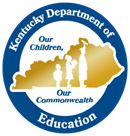 KAS Informative/Explanatory Conferencing Guide—Grade 6Guiding Principle C2:  Students will compose informative and explanatory texts to examine and convey complex ideas clearly and accurately through the effective selection, organization and analysis of content. 
KDE:OTL:DPS:KP:TC  Revised 3/12/21CompositionElementsWhere Am I Now?Evidence of Meeting or Exceeding the StandardsWhere Am I Going?Areas for GrowthHow Am I Going to Get There?Strategies/Resources Needed to Strengthen My CompositionClarity and CoherenceEffectively introduces and clearly maintains a topic.Effectively previews what is to follow.Maintains a clear focus on task, purpose and audience.Addresses all demands of the prompt/task.SupportDevelops the topic with relevant facts, definitions, concrete details, quotations or other information and examples.Effectively uses strategies such as definition, classification, comparison/contrast and/or cause/effect.Includes formatting, graphics and multimedia when useful to aiding comprehension.Provides logical explanations of evidence and ideas, concepts and information. Provides reasoning that clearly links evidence to support ideas.SourcingAccurately and effectively uses sources to examine a topic and to convey ideas, concepts, and information through the selection, organization, and analysis of relevant content.Effectively cites evidence by quoting and/or paraphrasing facts, definitions, concrete details, quotations, data, conclusions or other information and examples.Avoids plagiarism by effectively providing in-text and bibliographic MLA or APA citation.OrganizationBuilds and maintains a clear structure to develop and convey the information/explanation.Logically organizes ideas, concepts, and information into broader categories.Uses appropriate and varied transitions to clarify the relationships among ideas and concepts.Provides a logical concluding statement or section that follows from the information or explanation presented.Language/ ConventionsEstablishes and maintains a formal tone or voice.Establishes and maintains a formal style appropriate to task, purpose and/oraudience.Effectively uses precise language and domain-specific vocabulary to inform about or explain the topic. Effectively uses the conventions of Standard English grammar, usage, spelling, capitalization and punctuation with minor errors that do not interfere with understanding the writing.